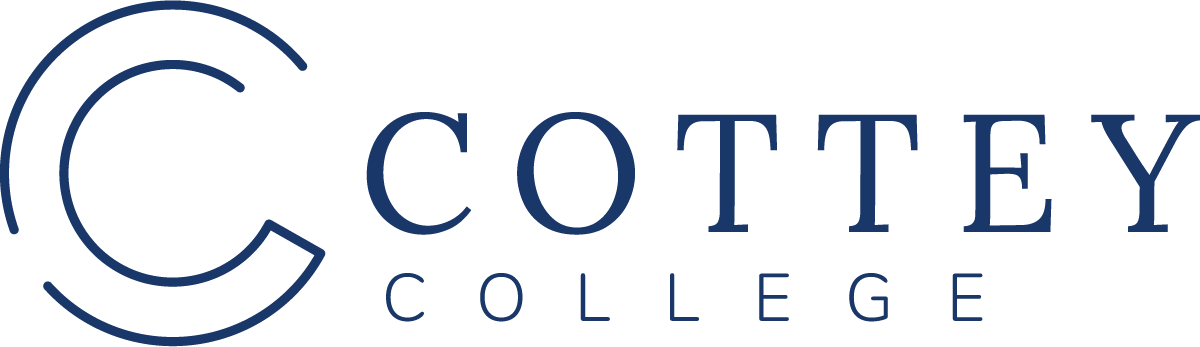 Higher Education Emergency Relief Fund (HEERF) Grants to StudentsCottey College signed and returned the Recipient’s Funding Certification and Agreement for Emergency Financial Aid Grants to Student, and the institution intends to use the funds to provide the mandated amount of at least 50% of the HEERF grants to students.Cottey received $167,429 under the HEERF student portion.The estimated number of students at Cottey eligible to participate in programs under Section 484 in Title IV of the Higher Education Act of 1965, as amended (HEA), and therefore eligible to receive an emergency grant is 207.The College developed an online application for students to apply.  On 4/22/20, an email was sent to all eligible students instructing them to submit the application.  This was sent to their Cottey email address, which students are expected to check regularly.  A text message was sent to remind them to complete the application.  On 4/28/20, we called students who had not yet submitted the application.  If we were unable to reach them, we left messages when mailboxes allowed.  On 4/30/20, we sent another text message reminder. The application included the following:The Higher Education Emergency Relief Fund authorized by the Coronavirus Aid, Relief, and Economic Security (CARES) Act provides emergency grants for college students.  Please answer the questions below and submit this form by April 30, 2020. We recognize that you may have incurred unexpected expenses and we don’t want financial concerns due to the Coronavirus to derail your education.  As you think about your expenses, please consider the fact that even though you moved back home with your parents, there are added costs for things like electricity, water, food, etc.Did you have any expenses related to the disruption of your education due to the COVID-19 outbreak forCourse materials or technology expenses __ Yes  __ NoFood expenses __ Yes  __ NoHousing expenses __ Yes  __ NoHealth care expenses __ Yes  __ NoChildcare expenses __ Yes  __ NOBased on the amount of HEERF grants available to the College and the number of student responses on the application, the College determined the amount for which each student was eligible.   Approximately $32,000 of the total funding was reserved in order to allow an additional round of applications for students with extreme financial need due to COVID-19. On 5/7/20, an email was sent to each student who was determined eligible for a HEERF grant stating the amount they will receive once the College receives the funds.  An attached application for additional funding was included to allow for students with extreme need to apply.  A committee will determine eligibility for the approximately $32,000 in reserved funds. As of 10/06/20, $161,025 has been distributed to students.As of 10/06/20, 140 students have received an emergency financial aid grant.As of 06/30/2021, an additional 26 students applied for emergency financial aid grants. These additional awards totaled in $30,600.As of 09/30/2021, no additional student applications received for emergency financial aid grants. On 10/13/2021, $166,400 in student grants were disbursed. There was no application for this round offunding. Students were selected based on their level of need. Group 1 students qualified if Pell Eligiblebased on their EFC. Group 1 included 134 students, who received $1,100 each (totaling $147,400 for thegroup). Group 2 students qualified if they were not Pell eligible, but their EFC was less than 13,500. Group 2included 38 students, who received $500 each (totaling $19,000 for the group).As of 01/31/22, no additional student applications received for emergency financial aid grants.On 03/03/2022, $431,090.86 in student grants were disbursed. There was no application for this round offunding. Students were selected based on their level of need. Group 1 students qualified if Pell Eligiblebased on their EFC. Group 1 included 122 students, who received $2,850 each (totaling $347,700 for thegroup). Group 2 students qualified if they were not Pell eligible, but their EFC was less than 12,000. Group 2included 25 students, who received $1,850 each (totaling $46,250 for the group). Group 3 students qualified if their EFC ranged between 12,001 and 15,000. Group 3 included 12 students, who received $1,350 each (totaling $16,200 for the group). Group 4 students qualified if their EFC ranged between 15,001 and 20,000. Group 4 included 15 students, who received $1,000 each (totaling $15,000 for the group). Group 5 students qualified if their EFC ranged between 20,001 and 25,000. Group 5 included 17 students, who received $743.58 each (totaling $12,640.86 for the group).